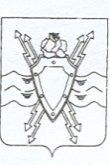 СОВЕТ ДЕПУТАТОВЗАКРЫТОГО АДМИНИСТРАТИВНО-ТЕРРИТОРИАЛЬНОГО ОБРАЗОВАНИЯ ГОРОДСКОЙ ОКРУГ МОЛОДЁЖНЫЙ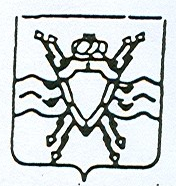 МОСКОВСКОЙ ОБЛАСТИРЕШЕНИЕ09.06.2016г.                       № 5/2Об утверждении изменений и дополнений в Устав ЗАТО городскойокруг Молодежный Московской областиВ связи с приведением Устава ЗАТО городской округ Молодежный Московской области в соответствие с Федеральным законом от 06.10.2003 N 131-ФЗ "Об общих принципах организации местного самоуправления в Российской Федерации", Федеральным законом от 21 июля . N5485-I "О государственной тайне" и иному действующему законодательству Российской Федерации, Совет депутатов решил:	1. Изложить п.15, ст.26 Устава ЗАТО городской округ Молодежный Московской области в следующей редакции: «Обеспечение защиты государственной тайны в соответствии с законодательством Российской Федерации и иными полномочиями в соответствии с Федеральным законом "Об общих принципах организации местного самоуправления в Российской Федерации", федеральными законами, законами Московской области, настоящим Уставом».2. Направить дополнения, внесенные в Устав ЗАТО Молодежный в Управление Министерства юстиции РФ по Московской области для государственной регистрации.	3. После прохождения государственной  регистрации  опубликовать  решение «О внесении изменений в Устав ЗАТО городской округ Молодежный Московской области» в печатном средстве массовой информации - информационном вестнике Администрации ЗАТО городской округ Молодёжный "Молодёжный" и разместить на официальном информационном сайте городского округа Молодёжный (адрес сайта: http://www.zato-molod.ru). 			4. Настоящее решение вступает в законную силу со дня официального опубликования.Глава ЗАТО городской округМолодежный Московской области                                                   Туркова О.В.